Об определении победителя конкурса на звание «Лучший орган территориального общественного самоуправления» Лучевого сельского поселения Лабинского района в 2014 году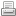 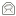 СОВЕТ   ЛУЧЕВОГО   СЕЛЬСКОГО   ПОСЕЛЕНИЯЛАБИНСКИЙ  РАЙОН(третий созыв)                                                                                                       РЕШЕНИЕ от  29 декабря 2014 года                                                                                                                                                               № 24/6                                                                                                     поселок ЛучОб определении победителя конкурса на звание «Лучший орган территориального общественного самоуправления» Лучевого сельского поселения Лабинского района в 2014 году       В соответствии со статьей 27 Федерального Закона от 06 октября 2003 года № 131-ФЗ «Об общих принципах организации местного самоуправления в Российской Федерации», постановления Законодательного Собрания Краснодарского края от 28 февраля 2007 года №2936-П «О краевом конкурсе на звание «Лучший орган территориального общественного самоуправления», постановлением администрации Лучевого сельского поселения Лабинского района от 16 января 2014 года №4 «О проведении  конкурса на звание  «Лучший орган территориального общественного самоуправления Лучевого сельского поселения Лабинского района» в 2014 году», Совет Лучевого сельского поселения Лабинского района    РЕШИЛ:         1. Определить победителем конкурса на звание «Лучший орган территориального общественного самоуправления» Лучевого сельского поселения Лабинского района в 2014 году – орган территориального общественного самоуправления поселка Мирный.        2. Вручить почетную грамоту главы Лучевого сельского поселения Лабинского района председателю Совета ТОС пос.Мирный Пастарнак Вере Михайловне.3. Администрации Лучевого сельского поселения Лабинского района выполнить работы по благоустройству в территориальных границах органа территориального общественного самоуправления поселка Мирный на сумму 10 000 (десять тысяч) рублей.          4. Контроль за выполнением настоящего решения возложить на главу Лучевого сельского поселения Лабинского района В.В.Водянникова.          5. Настоящее решение вступает в силу со дня его принятия.Глава Лучевого сельскогопоселения Лабинского района                                                                                                                                         В.В.Водянников